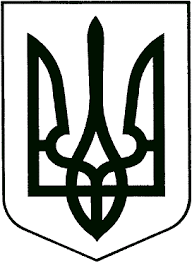 УКРАЇНАЖИТОМИРСЬКА ОБЛАСТЬНОВОГРАД-ВОЛИНСЬКА МІСЬКА РАДАВИКОНАВЧИЙ КОМІТЕТРІШЕННЯвід                               №	Про передачу майна комунальної власності          Керуючись підпунктом 1 пункту а статті 29, статтею 40 Закону України “Про місцеве самоврядування в Україні”, Положенням про порядок списання майна комунальної власності Новоград-Волинської міської об’єднаної територіальної громади, затвердженим рішенням міської ради від 19.04.2018 №486, враховуючи звернення управління освіти і науки міської ради від 20.07.2022 № 266, виконавчий комітет міської ради 	ВИРІШИВ:        1. Управлінню соціального захисту населення міської ради (Хрущ Л.В.) передати на баланс управління освіти і науки міської ради (Ващук Т.В.) меблі (стелажі – 25 штук) балансовою вартістю 15 650 грн. (залишкова вартість 15 650 грн).       2. Керівникам вищезазначених виконавчих органів міської ради оформити прийом - передачу майна згідно чинного законодавства.       3. Контроль за виконанням цього рішення покласти на заступника міського голови Гудзь І.Л.Міський голова                                                                             Микола БОРОВЕЦЬ